			   V V2021 KASIM AYI2022 KASIM AYIKIZILAY HAFTASI ( 29 KASIM- 4 KASIM)10 KASIM ATATÜRK’Ü ANMA (10 KASIM)AFET HAFTASI (12 KASIM)ÖĞRETMENLER GÜNÜ (24 KASIM)ÖĞRETMENİM CANIM BENİMÖğretmenim canım benim canım benimSeni ben pek çok pek çok severimSen bir ana sen bir babaHer şey oldun artık bana.ATATÜRK NE DEDİ ?Bir elin nesi varİki elin sesi varAtatürk bize ne dediGüçlü olun dediKarınca gibi çalışın dedi/ Birbirinizi sevin dedi.2022 KASIM AYIKAVRAMLAR3 RAKAMISARIDEĞERLER EĞİTİMİSABIRLI OLMAKAFFETMEKFEN VE DOĞA ETKİNLİKLERİPEÇETE DENEYİFARKLI MADDELERİN DEĞİŞİMİSUDA BATAN MANDALİNA BAYRAK DENEYİSOKAK OYUNLARISEKSEK KÖREBE 	KUTU KUTU PENSEÖZ BAKIM BECERİLERİ (DİŞ FIRÇALAMA)GÜNLÜK YAŞAM BECERİLERİ (ÇIT ÇIT AÇMA KAPAMA)YEME İÇME BECERİLERİ (DOLDURMA BOŞALTMA ÇALIŞMASI)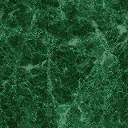 